Mã học phần: DXD0171	              Tên học phần: KẾT CẤU THÉP 1	STC: 2	Mã nhóm lớp HP: 213-DXD0171-01        Khóa học: K25X-QL1	Đề thi số: 01	Mã đề thi:Thời gian làm bài: 90 phút  Hình thức thi: tự luận, sinh viên được tra cứu tài liệu.Câu 1 (4 điểm): Cho một dầm tổ hợp hàn, có sơ đồ tính và tiết diện tại giữa nhịp như hình vẽ. Hệ số vượt tải n = 1,2 ; Bỏ qua trọng lượng bản thân dầm. Cho biết vật liệu thép có cường độ 240MPa, độ võng cho phép . Yêu cầu: - Anh, chị hãy kiểm tra khả năng chịu lực tiết diện dầm tổ hợp hàn (2 điểm)- Anh, chị hãy kiểm tra độ võng của dầm tổ hợp hàn (2 điểm).Câu 2 (4 điểm) : cho một cột đặc có sơ đồ tính và tiết diện hình hộp 300x300x8 như hình vẽ. Câu 3 (2 điểm) : chọn một trong ba câu (a, b  hoặc c) sau đây:a) Anh chị hãy tính toán thay đổi tiết diện dầm trên tại vị trí cách gối tựa bằng L/6 trong câu hỏi số 1.b) Anh chị hãy kiểm tra ổn định cục bộ của bản bụng và bản cánh tiết diện dầm trong câu hỏi số 1.c) Xác định giá trị lực nén tính toán lớn nhất mà cột đủ khả năng chịu tải  trong câu hỏi số 2.Ngày biên soạn:05/07/2022Giảng viên biên soạn đề thi: ThS. Ngô Vi Long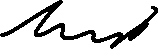 Ngày kiểm duyệt: 10/07/2022Trưởng Bộ môn kiểm duyệt đề thi: TS. Nguyễn Hoàng TùngSau khi kiểm duyệt đề thi, Trưởng (Phó) Khoa/Bộ môn gửi về Trung tâm Khảo thí qua email: khaothivanlang@gmail.com bao gồm file word và file pdf (được đặt password trên 1 file nén/lần gửi) và nhắn tin password + họ tên GV gửi qua Số điện thoại Thầy Phan Nhất Linh (0918.01.03.09).TRƯỜNG ĐẠI HỌC VĂN LANGKHOA XÂY DỰNGĐỀ THI KẾT THÚC HỌC PHẦNHọc kỳ 213– Năm học 2021-2022